Câu 1 (3 điểm): Tính bậc tự do của cơ cấu trong các hình 1a, 1b, 1c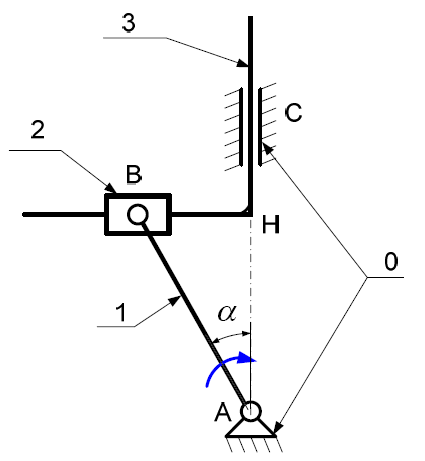 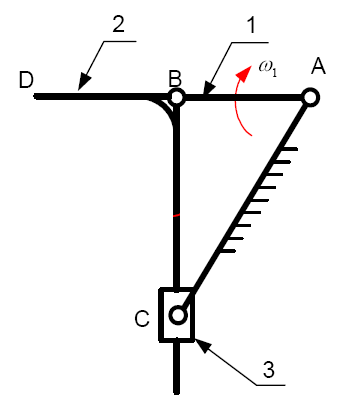 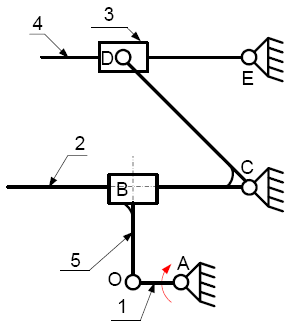                       Hình 1a                                   Hình 1b                                     Hình 1c                  Câu 2 (3 điểm): Vẽ họa đồ vận tốc để xác định vận tốc khâu 3 trên cơ cấu tang như hình 2 với kích thước  tại vị trí  khi khâu dẫn quay đều với vận tốc .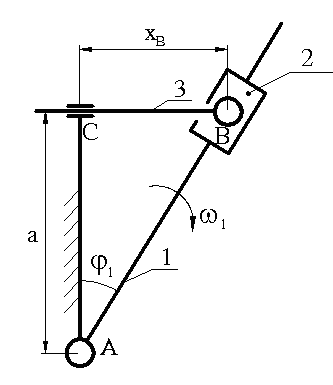 Hình 2Câu 3 (4 điểm): Tính áp lực khớp động và lực cân bằng (đặt giữa thanh và vuông góc với thanh) trên khâu dẫn của cơ cấu bốn khâu bản lề  như trên hình 3 với kích thước  ở vị trí thanh  nằm ngang,  và  thẳng đứng khi trên khâu 2 chịu moment , trên khâu 3 chịu lực  đặt giữa  và vuông góc với  .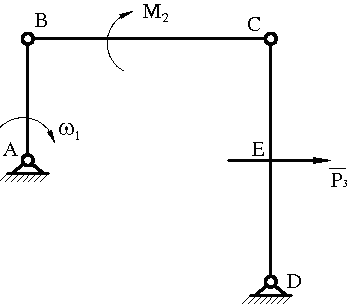 Hình 3Ngày biên soạn: 15/7/2022 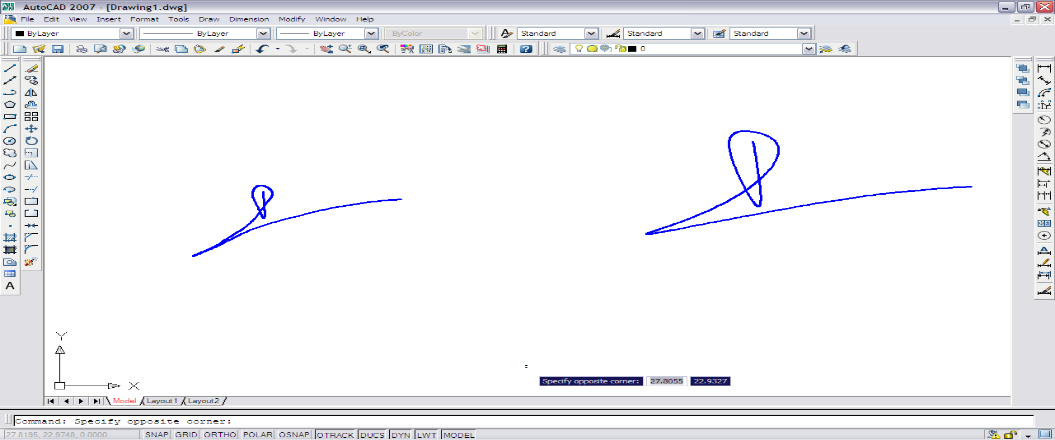 Giảng viên biên soạn đề thi:Nguyễn Văn ThạnhNgày kiểm duyệt:  Trưởng (Phó) Khoa/Bộ môn kiểm duyệt đề thi:Sau khi kiểm duyệt đề thi, Trưởng (Phó) Khoa/Bộ môn gửi về Trung tâm Khảo thí qua email: phannhatlinh@gmail.com bao gồm file word và file pdf (đặt password cả 2 file trên) và nhắn tin password qua Số điện thoại Thầy Phan Nhất Linh (0918.01.03.09).TRƯỜNG ĐẠI HỌC VĂN LANGTRƯỜNG ĐẠI HỌC VĂN LANGĐỀ THI KẾT THÚC HỌC PHẦNĐỀ THI KẾT THÚC HỌC PHẦNĐỀ THI KẾT THÚC HỌC PHẦNĐỀ THI KẾT THÚC HỌC PHẦNĐỀ THI KẾT THÚC HỌC PHẦNĐỀ THI KẾT THÚC HỌC PHẦNĐỀ THI KẾT THÚC HỌC PHẦNĐỀ THI KẾT THÚC HỌC PHẦNĐỀ THI KẾT THÚC HỌC PHẦNKHOA KỸ THUẬTKHOA KỸ THUẬTKHOA KỸ THUẬTKHOA KỸ THUẬTHọc kỳ:3Năm học:Năm học:2021 - 20222021 - 20222021 - 2022Tên học phần:NGUYÊN LÝ MÁYNGUYÊN LÝ MÁYNGUYÊN LÝ MÁYNGUYÊN LÝ MÁYTín chỉ: 03Tín chỉ: 03Tín chỉ: 03Tín chỉ: 03Khóa: 26Khóa: 26Mã nhóm lớp HP:213_DNL0190_01213_DNL0190_01- Đề thi số: - Đề thi số: 0101- Mã đề thi: - Mã đề thi: - Mã đề thi: ………Thời gian làm bài:90 (phút)90 (phút)90 (phút)90 (phút)90 (phút)90 (phút)90 (phút)90 (phút)90 (phút)90 (phút)Hình thức thi:Tự luận (Sinh viên không được sử dụng tài liệu)Tự luận (Sinh viên không được sử dụng tài liệu)Tự luận (Sinh viên không được sử dụng tài liệu)Tự luận (Sinh viên không được sử dụng tài liệu)Tự luận (Sinh viên không được sử dụng tài liệu)Tự luận (Sinh viên không được sử dụng tài liệu)Tự luận (Sinh viên không được sử dụng tài liệu)Tự luận (Sinh viên không được sử dụng tài liệu)Tự luận (Sinh viên không được sử dụng tài liệu)Tự luận (Sinh viên không được sử dụng tài liệu)